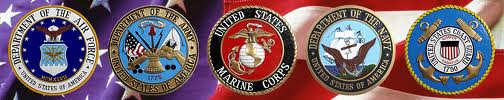              Vermont Homeless Veterans Stand-Down                                   October 21, 2014    9:00 a.m.  ~  3:00 p.m.      On the Grounds of the                                                                                                                           White River Junction VA Medical Center	 215 North Main Street ~ White River Junction, VT. 05009      (GPS use 163 Veterans Drive)Please join us for a day of recognition, fellowship and supportof our Homeless VeteransLunch provided by Red RiverHealth Screenings AvailableSurplus Items available for distributionContribute to the Food Drive for VeteransMeet with Veterans Justice Outreach staffLearn about VA services for Homeless Veterans Try the new fitness/obstacle course on the VA Hospital Campus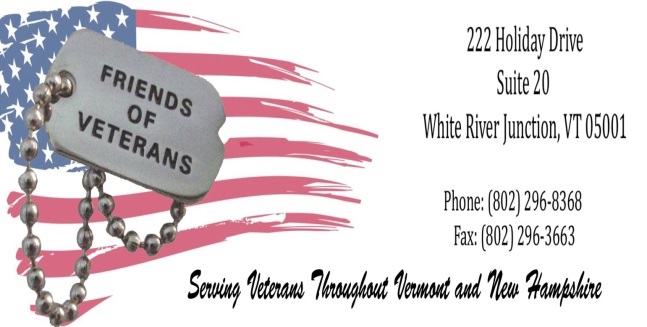 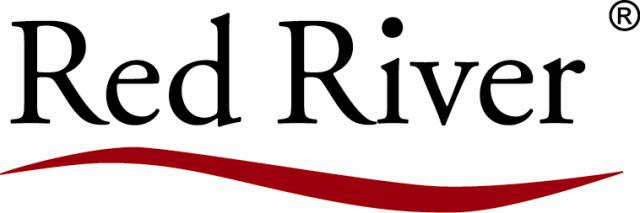 